Logistiksoftware / TransportmanagementBNS OnWeb digitalisiert das AuftragsmanagementNeustadt am Rübenberge, 11. September 2020 – Die von der BNS GmbH entwickelte Online-Applikation OnWeb für das digitale Auftragsmanagement unterstützt jetzt den vollständigen Logistikprozess von der vereinfachten Sendungserfassung über die Disposition, Tourenoptimierung, Fahrerkommunikation bis hin zur Archivierung aller Belege. Die Web-Lösung vereinfacht die Arbeitsschritte und beschleunigt die Kommunikation zwischen Verladern, Spediteuren, Transporteuren, Fahrern und Empfängern. Alle an der Lieferkette Beteiligten können online auf die für sie relevanten Daten zugreifen. Im Rahmen einer Online-Konferenz am 29. September präsentiert die BNS GmbH OnWeb in der neuen Version 7.6 sowie die vollintegrierte Fahrer App OnFleet. BNS ist Teil der MHP Solution Group, einem führenden Anbieter von Logistiksoftware sowie Hardware in der DACH-Region.Zu den Highlights von OnWeb 7.6 zählt die OCR-Zeichenerkennung für die automatische Sendungserfassung. Mit dieser Funktion werden die Auftragsdaten aus einem PDF-Dokument ausgelesen und in OnWeb für die Fahrzeugeinsatzplanung bereitgestellt. Bei der Zuordnung der Aufträge werden die Disponenten durch die OnWeb Kartenintegration unterstützt. Diese zeigt sämtliche LKW mit aktuellen Standorten an. Optional steht auch die OnWeb Tourenoptimierung zur Verfügung: Mithilfe von mathematischen Algorithmen wird der optimale Streckenverlauf errechnet, dadurch werden nachweislich CO2 und Kosten eingespart. Die kompletten Touren werden anschließend an die Fahrer gesendet, deren mobile Endgeräte mit der integrierten OnFleet App ausgestattet sind.Die OnFleet App läuft auf allen gängigen Endgeräten mit den Betriebssystemen Android. Die Fahrer können sich direkt in der App anmelden. Zu den Grundfunktionen zählen die Kommunikation zwischen Fahrer und Zentrale, Navigation und Telefonie. Aber auch die Bereiche Lokalisierung und Geofencing, Touren- und Auftragsmanagement und das Übertragen der aktuellen Sendungsstatus bis hin zum Tour-Report gehören zum Leistungsumfang der App, die den Fahrer sicher durch den Prozess bis hin zur digitalen Ablieferquittung führt.Speziell für die Integration von Spotmarkt-Fahrern hat BNS die Lösung Inter-Active-Mail entwickelt, die ebenfalls am 29. September vorgestellt wird. Inter-Active-Mail funktioniert ohne die Installation einer App und erfordert lediglich eine E-Mail-Adresse und einen aktuellen Browser mit Internetverbindung. Ohne vorherige Registrierung werden Spotmarkt-Fahrer damit Teil des digitalen Lieferprozesses. Über den Browser erfahren sie die Auftragsdaten, können Sendungsstatus melden oder Avisierungen vornehmen.Abgerundet wird OnWeb 7.6 durch das Dokumentenmanagementsystem (DMS) OnArchive, dass weitere große Einsparungspotenziale bietet. OnArchive sorgt für papierlose Abläufe und digitalisiert das Ablegen, Verwalten und Suchen von Dokumenten. Am Ende des Lieferprozesses werden sämtliche Dokumente und Ablieferbelege automatisch in OnArchive abgelegt und sind danach über OnWeb jederzeit schnell auffindbar.Mit der Online-Konferenz am 29. September richtet sich BNS an alle Verlader, Spediteure und Transportunternehmer, die ihre Logistikprozesse mit einer durchgängigen Lösung vereinfachen und digitalisieren wollen. Die Teilnahme an der Konferenz ist kostenlos und steht allen Interessenten offen. Anmeldungen sind jederzeit möglich unter: https://www.bns-software.com/service-support/anmeldung-virtuelles-produkterlebnis/.ENDE/Länge ca. 3500 Zeichen inkl. Leerzeichen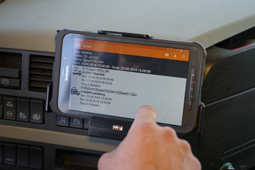 Die OnFleet App läuft auf allen gängigen Endgeräten mit den Betriebssystemen Android. Quelle: MHP / Das Bild kann unter www.logpr.de in hoher Auflösung heruntergeladen werden.MHP Solution Group – DOING LOGISTICSDie 1999 gegründete MHP Solution Group GmbH mit Sitz in Neustadt am Rübenberge bei Hannover ist Gesamtanbieter für intelligente Softwarelösungen, Hardware, Beratung und Business Intelligence in der Logistik. Die Unternehmensgruppe vereint über 250 Jahre Logistik-Kompetenz kombiniert mit branchenübergreifendem Logistikwissen und zukunftsweisenden Businesslösungen für die Optimierung der Logistik-Prozesse. An 12 Standorten in Europa beschäftigen die 10 Unternehmen der MHP Solution Group rund 300 Mitarbeiter, organisiert in vier Produktbereiche: Customs (TIA innovations GmbH Böbingen, AZ Außenwirtschafts- und Zollberatungsgesellschaft mbH Albstadt), Warehouse (aisys Advanced Information Systems GmbH Würzburg, KDL Logistiksysteme GmbH Hamburg, LogControl GmbH Pforzheim, PANDA PRODUCTS Barcode-Systeme GmbH Norderstedt), Shipping (MHP Software GmbH Neustadt, MHP Software S.L. Spanien) & Transport (BNS GmbH Düsseldorf, TRANSDATA Software GmbH & Co. KG Bielefeld) sowie das Entwicklungshub MHP Solution Center in Spanien.Weitere Informationen zum Unternehmen unter: www.mhp-solution-group.com & www.doing-logistics.comPressekontaktMaren Weber, Leitung MarketingMHP Solution Group GmbH, Neustadt am RübenbergeTelefon: +49 5032 96 56 200Mobil: +49 151 24503302E-Mail: maren.weber@mhp-net.de